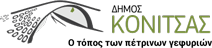                                                                                                                 Κόνιτσα 22/09/2023ΑΝΑΚΟΙΝΩΣΗ Ενημερώνουμε ότι το ΚΑΠΗ Δήμου Κόνιτσας διοργανώνει προσκυνηματική επίσκεψη στον ιερό Ναό Αγίου Παϊσίου Ιωαννίνων την Πέμπτη 5 Οκτωβρίου 2023. Η συμμετοχή ανέρχεται στα 10 ευρώ. Πληροφορίες και εγγραφές μέχρι την Πέμπτη 5/10/2023 στις 10:00π.μ. Ώρα εκκίνησης: 12:30μ.μ. Τηλ. επικοινωνίας 2655023898Η Πρόεδρος του ΚΑΠΗΧρηστίδη Ειρήνη